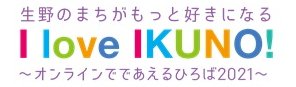 「I love ＩＫＵＮＯ！～オンラインで　であえるひろば2021～」協賛申込書　　　　　　　　　　　　　　　　　　　　　　　　　　　　　令和　　年　　月　　日（一財）大阪市コミュニティ協会生野区支部　　様住所:　　　　　　　　　　　　　　　　　         名称:　　　　　　　　　　　　　　　　　         代表者氏名　　　　　　　　　　　　　　　　　　　　電話番号:　　　　　　　　　　　　　　　　　　　　　FAX  　　　　　　　　　　　　　　　　　　　　　　　E-mail     　　　　　　　　　　　　　　　　　　　担当者氏名　　　　　　　　　　　　　　　　　　　　「I love ＩＫＵＮＯ！～オンラインで　であえるひろば2021～」協賛企業募集要項の条件により、次のとおり申し込みます。記１．協賛（提供）いただける物品と個数　または　協賛金２．申し込みにあたって、次の事項について誓約します　　　　　　　　　　　　　　	　　　(1) 「I love ＩＫＵＮＯ！～オンラインで　であえるひろば2021～」募集要項を遵守します。(2)大阪市税の滞納はありません。